Felles nettvettregler for Gjesdalskolen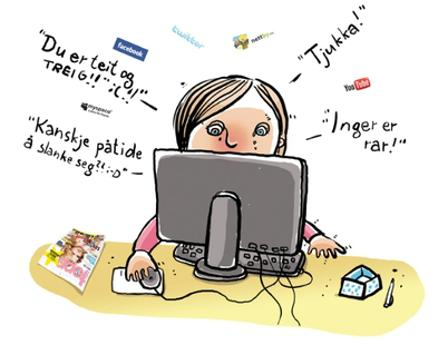 Mål: Elevene skal få kunnskap om og veiledning i en trygg og god digital hverdagElevene lærer seg gode nettvanerAlle ansatte og foresatte skal være kjent med felles nettvettregler for GjesdalskolenKilder/ ressurserdubestemmer.nojegvet.noreddbarnaung.no Barnevakten.no https://www.barnevakten.no/videoer-om-nettvett-kildekritikk/Barnevakten.no/skole  Ferdig portal for undervisning med lenker til andre ressurserVeileder Udir Bruk Hue Telenor - filmer med dilemma, anonymiserte valg fra elevene)Felles nettvettregler for alle elever  (Reddbarna.no) Vis respekt for hverandre på nett. Mobbing på nett er minst like alvorlig som annen mobbing.Tenk deg om før du deler personlige bilder og opplysninger om deg selv og andre (Det er ikke lov å dele bilder av andre uten deres tillatelse når de er over 15 år, under 15 år skal foresatte samtykke)Lag et passord som er vanskelig å gjette. Passordet ditt er privat.Husk at det er lett å lyve på nettet, ikke tro på alt som andre skriver.Ta med noen du stoler på hvis du skal møte noen du har blitt kjent med på nettet, og møt dem på et offentlig sted.Avslutt kontakten hvis du blir redd eller opplever noe ubehagelig. Blokker kontakten og meld fra til en voksen f.eks mor, far eller en voksen på skolen.Fortell det til en voksen eller en annen du stoler på hvis du opplever noe ubehagelig. Det er ikke din skyld om noen andre gjør noe ubehagelig mot deg på nett.Meld fra til politiet om alvorlige saker.Nytt forslag: Sjekk personverninnstillingene og velg hva du vil skal være synlig om deg.Plan for å kommunisere og følge opp?Gjesdal kommune v/ skolekontorNettvettreglene og plan for oppfølging (dette dokumentet) skal revideres minst en gang pr skoleår. Ansvar IT pedagog-gruppa.Skolene (disse punktene legges inn i skolenes sjekklister):Skolene har egen avtale mellom skolen og elevene/foresatte vedr lån av Chromebook. Denne kontrakten skal signeres. Nyttige nettsider om temaet «nettvett» vil bli lagt ut som lenker på hjemmesida.  Det sendes mobilmeldinger til alle foresatte dersom skolens ledelse får informasjon om f.eks «apper» som foresatte må være oppmerksomme på.  Samarbeid med foresatte og gjensidig god dialog. Alle skolene gjør sine risikovurderinger f.eks. over hvilke nettsteder som er mer uoversiktlige enn andre og hvor krenkelser kan foregå. Det er viktig at skolene utveksler informasjon om for eksempel nettsteder som er spesielt risikoutsatte.Nettvett-regler blir gjennomgått for alle ansatte hver høstForesatte får utdelt Nettvett-regler ved skolestart i 1.klasse + legges ut på alle hjemmesiderNettvett-reglene skal gjennomgås på alle foreldremøter minst en gang pr skoleår Ansatte:Nettvett-regler blir gjennomgått for alle elever på alle trinn minimum hver høstRegler for bruk av chromebook (tilpasset elevene) gjennomgås hver høstElevene: Gjennomfører “sertifisering” gjennom google skjema (eksempel)ForeldreSøk informasjon om hva internett og mobiltelefon betyr for barn og unge i dag
Sett deg inn i barnets sosiale liv på nettet. Mobil og internett er ofte i bruk når barn mobbes.Snakk om det som skjer - Redd Barnas nettvettregler kan danne et utgangspunkt.Lag felles regler om mobil- og nettbruk hjemme, gjerne i tråd med skolens regler. Ta gjerne og utgangspunkt i FAU sine anbefalinger omkring aldersgrenser
Meld fra til tips.kripos.no hvis du er bekymret for at et barn utsettes for vold eller overgrep.Snakk med barna om konsekvenser av å dele bilder og informasjon på nettet. Det kan være vanskelig å få bilder o.l. slettet i etterkant. Tenk over hva som er nødvendig å kringkaste på nettet og vær varsom med hvilke bilder som legges ut. Dette gjelder både barna og deg som forelder. Oppfølging/ tiltak ved brudd på reglene Hentet fra “Avtale om bruk av Chromebook”, under “regler for bruk”:“Brudd på disse reglene regnes som brudd på skolens ordensreglement. Systemansvarlig kan uten forvarsel slette materiale som bryter med reglene for IKT-systemene ved skolen. Lærer kan inndra maskin hvis det skjer brudd på reglene i dette dokumentet.”  Mulige tiltak:Eleven mister tilgang til chromebooken resten av timen/dagenEleven mister tilgang til chromebooken for flere dager (foreldre blir varslet)Enkelte apper/tjenester blir blokkert i google admin for eleven i en periode